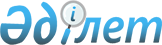 О внесении изменений в решение Балхашского районного Маслихата от 25 декабря 2013 года N 27-111 "О районном бюджете Балхашского района на 2014-2016 годы"
					
			Утративший силу
			
			
		
					Решение маслихата Балхашского района Алматинской области от 10 февраля 2014 года N 28-116. Зарегистрировано Департаментом юстиции Алматинской области 21 февраля 2014 года N 2595. Утратило силу решением Балхашского районного маслихата Алматинской области от 29 апреля 2015 года № 43-90
      Сноска. Утратило силу решением Балхашского районного маслихата Алматинской области от 29.04.2015 № 43-90.

      Примечание РЦПИ:

      В тексте документа сохранена пунктуация и орфография оригинала.
      В соответствии с подпунктом 5) пункта 4 статьи 104 и пунктом 4 статтьи 106 Бюджетного кодекса Республики Казахстан от 4 декабря 2008 года, подпунктом 1) пункта 1 статьи 6 Закона Республики Казахстан "О местном государственном управлении и самоуправлении в Республике Казахстан" от 23 января 2001 года Балхашский районный маслихат РЕШИЛ:
      1. Внести в решение Балхашского районного Маслихата от 25 декабря 2013 года N 27-111 "О районном бюджете Балхашского района на 2014-2016 годы" (зарегистрированного в Реестре государственной регистрации нормативных правовых актов от 31 декабря 2013 года за N 2553, опубликованного в газете "Балқаш өңірі" от 18 января 2014 года N 2) следующие изменения:
      в пункте 1 по строкам:
      1) "Доходы" цифру "3128977" заменить на цифру "3164244", в том числе по строкам:
      "поступлениям трансфертов" цифру "3039231" заменить на цифру "3074498";
      "целевые текущие трансферты" цифру "799673" заменить на цифру "835043";
      "целевые трансферты на развитие" цифру "195913" заменить на цифру "195810".
      2) "Затраты" цифру "3128977" заменить на цифру "3175459".
      5) "Дефицит (профицит) бюджета" цифру "-29452" заменить на цифру "-40667".
      6) "Финансирование дефицита (использование профицита) бюджета" цифру "29452" заменить на цифру "40667".
      2. Приложение 1 к указанному решению изложить в новой редакции согласно приложению 1 к настоящему решению.
      3. Контроль за исполнением решения маслихата возложить на "Постоянную комиссию районного маслихата по экономической реформе, бюджету, тарифной политике, развитию малого и среднего предпринимательства".
      4. Настоящее решение вводится в действие с 1 января 2014 года.
      10 фебраля 2014 года Бюджет Балхашского района на 2014 год
					© 2012. РГП на ПХВ «Институт законодательства и правовой информации Республики Казахстан» Министерства юстиции Республики Казахстан
				
Председатель сессии Балхашского
районного маслихата
К. Рахимов
Секретарь Балхашского
районного маслихата
М. Камаубаев
СОГЛАСОВАНО:
Начальник отдела экономики
и бюджетного планирования
Балхашского района
Нурланбек Рахатулы РакышевПриложение 1 к решению
Балхашского районного маслихата
от 10 февраля 2014 года за
N 24-127 "О внесений изменений
в Решение Балхашского районного
маслихата от "25" декабря 2013
года за N 27-111 "О районном
бюджете Балхашского района
на 2014-2016 годы"
Приложение 1
утвержденное решением маслихата
Балхашского района от 25 декабря
2013 года N 27-111 "О районном
бюджете Балхашского района
на 2014-2016 годы"
Категория
Категория
Категория
Категория
Сумма

(тысяч

тенге)
Класс
Класс
Класс
Сумма

(тысяч

тенге)
Подкласс
Подкласс
Сумма

(тысяч

тенге)
Наименование
Сумма

(тысяч

тенге)
1 Доходы
3164244
1
Налоговые поступления
61376
4
Hалоги на собственность
52509
1
Налог на имущество 
16573
3
Земельный налог
3420
4
Hалог на транспортные средства
31123
5
Единый земельный налог
1393
5
Внутренние налоги на товары, работы и услуги
5869
2
Акцизы
770
3
Поступления за использование природных и других

ресурсов
554
4
Сборы за ведение предпринимательской и

профессиональной деятельности
4545
7
Прочие налоги
324
1
Прочие налоги
324
8
Обязательные платежи, взимаемые за совершение

юридически значимых действий и (или) выдачу

документов уполномоченными на то государственными

органами или должностными лицами
2674
1
Государственная пошлина
2674
2
Неналоговые поступления
6120
1
Доходы от государственной собственности
1420
1
Поступления части чистого дохода государственных

предприятий
570
5
Доходы от аренды имущества, находящегося в

государственной собственности 
850
4
Штрафы, пени, санкции, взыскания, налагаемые

государственными учреждениями, финансируемыми из

государственного бюджета, а также содержащимися и

финансируемыми из бюджета (сметы расходов)

Национального Банка Республики Казахстан
4000
1
Штрафы, пени, санкции, взыскания, налагаемые

государственными учреждениями, финансируемыми из

государственного бюджета, а также содержащимися и

финансируемыми из бюджета (сметы расходов)

Национального Банка Республики Казахстан за

исключением поступлений нефтяного сектора
4000
6
Прочие неналоговые поступления
700
1
Прочие неналоговые поступления
700
3
Поступления от продажи основного капитала
22250
3
Продажа земли и нематериальных активов
22250
1
Продажа земли
22250
4
Поступления трансфертов 
3074498
2
Трансферты из вышестоящих органов государственного

управления
3074498
2
Трансферты из областного бюджета
3074498
Функциональ-ная група
Функциональ-ная група
Функциональ-ная група
Функциональ-ная група
Функциональ-ная група
Сумма

(тысяч

тенге)
Фукциональная подгруппа
Фукциональная подгруппа
Фукциональная подгруппа
Фукциональная подгруппа
Сумма

(тысяч

тенге)
Администраторы программ
Администраторы программ
Администраторы программ
Сумма

(тысяч

тенге)
Программа
Программа
Сумма

(тысяч

тенге)
Наименование
Сумма

(тысяч

тенге)
ІІ. Затраты
3175459
1
Государственные услуги общего характера
280613
1
Представительные, исполнительные и другие

органы, выполняющие общие функции

государственного управления
255532
112
Аппарат маслихата района (города областного

значения)
14992
1
Услуги по обеспечению деятельности маслихата

района (города областного значения)
13492
3
Капитальные расходы государственного органа
1500
122
Аппарат акима района (города областного

значения)
63563
1
Услуги по обеспечению деятельности акима

района (города областного значения)
57563
3
Капитальные расходы государственного органа
6000
123
Аппарат акима района в городе, города

районного значения, поселка, села, сельского

округа
176977
1
Услуги по обеспечению деятельности акима

района в городе, города районного значения,

поселка, села, сельского округа
176977
2
Финансовая деятельность
12529
452
Отдел финансов района (города областного

значения)
12529
1
Услуги по реализации государственной политики

в области исполнения бюджета района (города

областного значения) и управления коммунальной

собственностью района (города областного

значения)
11398
3
Проведение оценки имущества в целях

налогообложения
265
4
Капитальные расходы государственного органа
300
10
Приватизация, управление коммунальным

имуществом, постприватизационная деятельность

и регулирование споров, связанных с этим
566
5
Планирование и статистическая деятельность
12552
453
Отдел экономики и бюджетного планирования

района (города областного значения)
12552
1
Услуги по реализации государственной политики

в области формирования и развития

экономической политики, системы

государственного планирования и управления

района (города областного значения)
12252
4
Капитальные расходы государственного органа
300
2
Оборона
53669
1
Военные нужды
2140
122
Аппарат акима района (города областного

значения)
2140
5
Мероприятия в рамках исполнения всеобщей

воинской обязанности
2140
2
Организация работы по чрезвычайным ситуациям
51529
122
Аппарат акима района (города областного

значения)
51529
122
6
Предупреждение и ликвидация чрезвычайных

ситуаций масштаба района (города областного

значения)
51097
122
7
Мероприятия по профилактике и тушению степных

пожаров районного (городского) масштаба, а

также пожаров в населенных пунктах, в которых

не созданы органы государственной
432
3
Общественный порядок, безопасность, правовая,

судебная, уголовно-исполнительная деятельность
706
9
Прочие услуги в области общественного порядка

и безопасности
706
485
Отдел пассажирского транспорта и автомобильных

дорог района (города областного значения)
706
21
Обеспечение безопасности дорожного движения в

населенных пунктах
706
4
Образование
1904128
1
Дошкольное воспитание и обучение
196040
464
Отдел образования района (города областного

значения)
196040
9
Обеспечение деятельности организаций

дошкольного воспитания и обучения
79196
40
Реализация государственного образовательного

заказа в дошкольных организациях образования
116844
2
Начальное, основное среднее и общее среднее

образование
1380855
464
Отдел образования района (города областного

значения)
1380855
3
Общеобразовательное обучение
1358280
6
Дополнительное образование для детей
22575
9
Прочие услуги в области образования
327233
464
Отдел образования района (города областного

значения)
196428
1
Услуги по реализации государственной политики

на местном уровне в области образования 
10530
4
Информатизация системы образования в

государственных учреждениях образования района

(города областного значения)
1500
5
Приобретение и доставка учебников,

учебно-методических комплексов для

государственных учреждений образования района

(города областного значения)
16620
7
Проведение школьных олимпиад, внешкольных

мероприятий и конкурсов районного (городского)

масштаба
1223
15
Ежемесячная выплата денежных средств опекунам

(попечителям) на содержание ребенка-сироты

(детей-сирот), и ребенка (детей), оставшегося

без попечения родителей
14489
67
Капитальные расходы подведомственных

государственных учреждений и организаций
152066
467
Отдел строительства района (города областного

значения)
130805
37
Строительство и реконструкция объектов

образования
130805
6
Социальная помощь и социальное обеспечение
122008
2
Социальная помощь
106851
451
Отдел занятости и социальных программ района

(города областного значения)
106851
2
Программа занятости
17344
4
Оказание социальной помощи на приобретение

топлива специалистам здравоохранения,

образования, социального обеспечения,

культуры, спорта и ветеринарии в сельской

местности в соответствии с законодательством

Республики Казахстан
13334
5
Государственная адресная социальная помощь
120
6
Оказание жилищной помощи
5307
7
Социальная помощь отдельным категориям

нуждающихся граждан по решениям местных

представительных органов
2385
10
Материальное обеспечение детей-инвалидов,

воспитывающихся и обучающихся на дому
1719
14
Оказание социальной помощи нуждающимся

гражданам на дому
20007
16
Государственные пособия на детей до 18 лет
28150
17
Обеспечение нуждающихся инвалидов

обязательными гигиеническими средствами и

предоставление услуг специалистами жестового

языка, индивидуальными помощниками в

соответствии с индивидуальной программой

реабилитации инвалида
3357
23
Обеспечение деятельности центров занятости

населения
15128
9
Прочие услуги в области социальной помощи и

социального обеспечения
15157
451
Отдел занятости и социальных программ района

(города областного значения)
15157
1
Услуги по реализации государственной политики

на местном уровне в области обеспечения

занятости и реализации социальных программ для

населения
14313
11
Оплата услуг по зачислению, выплате и доставке

пособий и других социальных выплат
844
7
Жилищно-коммунальное хозяйство
487970
1
Жилищное хозяйство
233618
467
Отдел строительства района (города областного

значения)
220985
3
Проектирование, строительство и (или)

приобретение жилья коммунального жилищного

фонда 
32492
4
Проектирование, развитие, обустройство и (или)

приобретение инженерно-коммуникационной

инфраструктуры
188493
485
Отдел пассажирского транспорта и автомобильных

дорог района (города областного значения)
6639
4
Ремонт и благоустройство объектов в рамках

развития городов и сельских населенных пунктов

по Дорожной карте 2020
6639
487
Отдел жилищно-коммунального хозяйства и

жилищной инспекции района (города областного

значения)
5994
1
Услуги по реализации государственной политики

на местном уровне в области

жилищно-коммунального хозяйства и жилищного

фонда
5994
2
Коммунальное хозяйство
146576
487
Отдел жилищно-коммунального хозяйства и

жилищной инспекции района (города областного

значения)
146576
27
Организация эксплуатации газовых сетей,

находящихся в коммунальной собственности

районов (городов областного значения)
150
29
Развитие системы водоснабжения и водоотведения

в сельских населенных пунктах
146426
3
Благоустройство населенных пунктов
107776
487
Отдел жилищно-коммунального хозяйства и

жилищной инспекции района (города областного

значения)
107776
17
Обеспечение санитарии населенных пунктов
2560
25
Освещение улиц в населенных пунктах
12901
30
Благоустройство и озеленение населенных

пунктов
91935
31
Содержание мест захоронений и захоронение

безродных
380
8
Культура, спорт, туризм и информационное

пространство
92462
1
Деятельность в области культуры
48926
455
Отдел культуры и развития языков района

(города областного значения)
48926
3
Поддержка культурно-досуговой работы
48926
2
Спорт
10037
465
Отдел физической культуры и спорта района

(города областного значения)
10037
1
Услуги по реализации государственной политики

на местном уровне в сфере физической культуры

и спорта
4485
5
Развитие массового спорта и национальных видов

спорта
444
6
Проведение спортивных соревнований на районном

(города областного значения) уровне
1380
7
Подготовка и участие членов сборных команд

района (города областного значения) по

различным видам спорта на областных спортивных

соревнованиях
3728
3
Информационное пространство
22233
455
Отдел культуры и развития языков района

(города областного значения)
22233
6
Функционирование районных (городских)

библиотек
21388
7
Развитие государственного языка и других

языков народа Казахстана
845
9
Прочие услуги по организации культуры, спорта,

туризма и информационного пространства
11266
455
Отдел культуры и развития языков района

(города областного значения)
3878
1
Услуги по реализации государственной политики

на местном уровне в области развития языков и

культуры
3878
456
Отдел внутренней политики района

(города областного значения)
7388
1
Услуги по реализации государственной политики на местном уровне в области информации, укрепления государственности и формирования социального оптимизма граждан
7388
10
Сельское, водное, лесное, рыбное хозяйство,

особо охраняемые природные территории, охрана

окружающей среды и животного мира, земельные

отношения
151330
1
Сельское хозяйство
45337
453
Отдел экономики и бюджетного планирования

района (города областного значения)
14337
462
6
Реализация мер по оказанию социальной

поддержки специалистов
14337
462
Отдел сельского хозяйства района (города

областного значения)
11013
1
Услуги по реализации государственной политики

на местном уровне в сфере сельского хозяйства
10863
6
Капитальные расходы государственного органа
150
473
Отдел ветеринарии района (города областного

значения)
19987
1
Услуги по реализации государственной политики

на местном уровне в сфере ветеринарии
5628
6
Организация санитарного убоя больных животных
10479
7
Организация отлова и уничтожения бродячих

собак и кошек
1000
9
Проведение ветеринарных мероприятий по

энзоотическим болезням животных
2880
6
Земельные отношения
6749
463
Отдел земельных отношений района (города

областного значения)
6749
1
Услуги по реализации государственной политики

в области регулирования земельных отношений на

территории района (города областного значения)
6749
9
Прочие услуги в области сельского, водного,

лесного, рыбного хозяйства, охраны окружающей

среды и земельных отношений
99244
473
Отдел ветеринарии района (города областного

значения)
99244
11
Промышленность, архитектурная,

градостроительная и строительная деятельность
10514
2
Архитектурная, градостроительная и

строительная деятельность
10514
467
Отдел строительства района (города областного

значения)
5444
1
Услуги по реализации государственной политики

на местном уровне в области строительства
5444
468
Отдел архитектуры и градостроительства района

(города областного значения)
5070
1
Услуги по реализации государственной политики

в области архитектуры и градостроительства на

местном уровне
5070
12
Транспорт и коммуникации
36554
1
Автомобильный транспорт
31655
485
Отдел пассажирского транспорта и автомобильных

дорог района (города областного значения)
31655
23
Обеспечение функционирования автомобильных

дорог
31655
9
Прочие услуги в сфере транспорта и

коммуникации
4899
485
Отдел пассажирского транспорта и автомобильных

дорог района (города областного значения)
4899
1
Услуги по реализации государственной политики

на местном уровне в области пассажиркого

транспорта и автомобильных дорог
4649
3
Капитальные расходы государственного органа
250
13
Прочие
35505
3
Поддержка предпринимательской деятельности и

защита конкуренции
6045
469
Отдел предпринимательства района (города

областного значения)
6045
1
Услуги по реализации государственной политики

на местном уровне в области развития

предпринимательства и промышленности
6045
9
Прочие
29460
452
Отдел финансов района (города областного

значения)
1795
12
Резерв местного исполнительного органа района

(города областного значения)
1795
464
Отдел образования района (города областного

значения)
9665
41
Реализация мер по содействию экономическому

развитию регионов в рамках Программы "Развитие

регионов" 
9665
473
Отдел ветеринарии района (города областного

значения)
18000
40
Реализация мер по содействию экономическому

развитию регионов в рамках Программы "Развитие

регионов"
18000
ІІІ. Чистое бюджетное кредитование
29452
Бюджетное кредитование 
47226
10
Сельское, водное, лесное, рыбное хозяйство,

особо охраняемые природные территории, охрана

окружающей среды и животного мира, земельные

отношения
47226
1
Сельское хозяйство
47226
453
Отдел экономики и бюджетного планирования

района (города областного значения)
47226
6
Реализация мер по оказанию социальной

поддержки специалистов
47226
Категория
Категория
Категория
Категория
Сумма

(тысяч

тенге)
класс
класс
класс
Сумма

(тысяч

тенге)
подкласс
подкласс
Сумма

(тысяч

тенге)
Наименование
Сумма

(тысяч

тенге)
5
Погашение бюджетных кредитов
17774
01
Погашение бюджетных кредитов
17774
1
Погашение бюджетных кредитов, выданных из

государственного бюджета
17774
13
Погашение бюджетных кредитов, выданных из

местного бюджета физическим лицам
17774
Категория
Категория
Категория
Категория
Сумма

(тысяч

тенге)
класс
класс
класс
Сумма

(тысяч

тенге)
подкласс
подкласс
Сумма

(тысяч

тенге)
Наименование
Сумма

(тысяч

тенге)
IV.Сальдо по операциям с финансовыми активами
0
Категория
Категория
Категория
Категория
Категория
Сумма

(тыс.

тенге)
Класс
Класс
Класс
Класс
Сумма

(тыс.

тенге)
Подкласс
Подкласс
Подкласс
Сумма

(тыс.

тенге)
Наименование
Наименование
Сумма

(тыс.

тенге)
V. Дефицит (профицит) бюджета
-40667
VI. Финансирование дефицита (использование

профицита)
40667
7
Поступления займов
47226
01
Внутренние государственные займы
47226
2
Договоры займа
47226
03
Займы, получаемые местным исполнительным

органом района (города областного значения)
47226
8
Свободные остатки бюджетных средств
11215
01
Остатки бюджетных средств
11215
1
Свободные остатки бюджетных средств
11215
01
Свободные остатки бюджетных средств
11215